Publicado en  el 26/01/2016 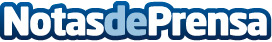 Los consejeros de educación navarro y vasca piden suprimir la LOMCE por ser "perjudicial" para sus sistemas educativosDatos de contacto:Nota de prensa publicada en: https://www.notasdeprensa.es/los-consejeros-de-educacion-navarro-y-vasca Categorias: Nacional Educación País Vasco Navarra http://www.notasdeprensa.es